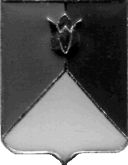 РОССИЙСКАЯ  ФЕДЕРАЦИЯАДМИНИСТРАЦИЯ КУНАШАКСКОГО  МУНИЦИПАЛЬНОГО РАЙОНА ЧЕЛЯБИНСКОЙ ОБЛАСТИПОСТАНОВЛЕНИЕот 14.01.2016  г. №12Об утверждении акта о приеме-передаче групп объектов основных средств (кроме зданий, сооружений) МКОУ «Кубагушевская начальная школа – детский сад» к МБОУ «Тахталымская СОШ»В соответствии с Федеральным законом от 21.12.2001г. №178-ФЗ «О приватизации государственного и муниципального имущества», Федеральным законом от 06.10.2003г. №131-ФЗ «Об общих принципах организации местного самоуправления в Российской Федерации», Уставом МО «Кунашакский муниципальный район», постановлением администрации Кунашакского муниципального района от 17.09.2015г. № 1781 «О реорганизации МКДОУ детский сад «Сосновка» д.Сосновка, МКОУ «Кубагушевская начальная школа – детский сад», МКОУ «Кунакбаевская начальная школа – детский сад» в форме присоединения к МБОУ «Тахталымская СОШ»ПОСТАНОВЛЯЮ:1.Утвердить прилагаемый акт о приеме-передаче групп объектов основных средств (кроме зданий, сооружений) МКОУ «Кубагушевская начальная школа – детский сад» к  МБОУ «Тахталымская СОШ» (передаточный акт).2.Контроль за исполнением настоящего постановления возложить на руководителя Управления образования администрации Кунашакского муниципального района Каряка В.И.3.Управляющему делами администрации Кунашакского муниципального района (Якупова Ю.Р.) опубликовать настоящее постановление в газете «Кунашакские вести» и на официальном сайте Кунашакского муниципального района www.kunashak.ru  в сети Интернет. Глава района 		оригинал подписан                                                                             С.Н. АминовПередаточный акт деревня Кубагушева Кунашакского района 		                              14.01.2016г.МКОУ «Кубагушевская начальная школа – детский сад» в лице директора Аминовой Э.Р., действующей на основании Устава, именуемой в дальнейшем Первая Сторона  и  МБОУ «Тахталымская СОШ» в лице директора Гибадуллина С.Н., действующей на основании Устава, именуемой в дальнейшем Вторая Сторона, составили настоящий акт о том, что согласно статей 58, 59 Гражданского кодекса Российской Федерации, постановления Главы администрации Кунашакского муниципального района от 17.09.2015г. № 1781 «О реорганизации МКДОУ детский сад «Сосновка» д.Сосновка, МКОУ «Кубагушевская начальная школа-детский сад», МКОУ «Кунакбаевская начальная школа – детский сад» в форме присоединения к МБОУ «Тахталымская СОШ» все активы, имущество в том числе денежные, основные и оборотные средства, делопроизводство, договоры и иная документация передаются Первой Стороной и принимается его правопреемником Второй Стороной, в том числе:1.имущество:2. Документация:1.Устав МКОУ «Кубашевскаяя начальная школа – детский сад»- 1 экз.;2.Свидетельство о постановке на учёт в налоговой инспекции серия 74 № 005664848 от 14.11.1999г.;3.Свидетельство ЕГРЮЛ серия 74 № 005862321 от 26.03.2013г.;4.Свидетельство о государственной аккредитации№ 1703 от 24.03.2013г.;5.Приложение № 1 к свидетельству о государственной аккредитации серия 74 № 0000357 от 24.03.2013г.;6.Свидетельство о государственной регистрации права серия 74 АД № 571456 от 22.08.2013г.;7.Свидетельство об оперативном управлении серия 74 АЕ № 252463 от 16.02.2015г.;8.Извещение об учёте в ЕГРПО № 235 от 26.05.2004г.;9.Уведомление территориального органа Федеральной службы государственной статистики по Челябинской области от 28.03.2012г.;10.Лицензия серия А № 0002301 от 21.02.2012г.;11.Трудовые книжки – 10 шт.;12.Санитарные книжки – 10 шт.;13.Личные дела работников – 10 шт.;14.Книга приказов – 1 экз.;15.Алфавитная книга – 1 экз.;16.Книга учёта личного состава – 1 экз.Председатель комиссии: А.Р. Макмулова оригинал подписан                                                                           Члены комиссии Закирова М.Р. оригинал подписан                                                                           		        Афтахова Ю.М. оригинал подписан                                                                           	       		        Юсупов Р.М. оригинал подписан                                                                           СОГЛАСОВАНО:Заместитель руководителя Управления имущественных и земельных отношений администрации Кунашакского муниципального районаоригинал подписан                   Д.Н. ГильмановаУТВЕРЖДАЮ:Глава  Кунашакского муниципального районаоригинал подписан                  С.Н. Аминов№НаименованиеЕдиница измеренияКол-воСумма (тыс., руб., коп.)1Акустическая система Sven, цвет черный 2.0,2*2WШт.13002ВесыШт.113 0003Водонагреватель Термекс 50Шт.15 0004Дверь противопожарная еи-60Шт.246 0005Дверь стальная противопожарнаяШт.117 0006ЖК Монитор PHILIPS 18.5 196 BLACK 1366*768,200,10000000:1,5.5ms,90\50,DVI-VGAШт.118 1507Клавиатура проводная Genius KB-06XE White (USB)Шт.12808Лазерное МФУ НР LaserJet M1132RU p/s/c,A4,600*600dpi,18ppm,8MbШт.17 4209Манипулятор проводной Genius NEtScroll 100 Silver,USBШт.116010МясорубкаШт.12 444,7411Насос WILO TOPШт.137 80012ПлитаШт.113 00013Проектор Epson EB-X02 (LCD, XGA (1024*768),26001m,3000:1,1W,U SB B*1,2.3 кг), USB 2Шт.127 71014ПылесосШт.11 52015Системный блог в сборе PRINT04/09 CPU Intel Core i5-3330/ASUS P8H61/NCP DDR-IIIШт.14 04016Стиральная машина ОкаШт.14 57217ТелевизорШт.16 50018Холодильник «Орск»Шт.113 42619Холодильник МИР-102Шт.110 677,7420Холодильник ПолюсШт.15 09721ШифоньерШт.11 20022Экран настенный, ScreenMedia Ecjnjmy,150*150 MWШт.11 65023Электроплита мечтаШт.17 62024Электроплита промышленнаяШт.113 78625Электрическая плитаШт.123 00026ВидеоплеерШт.12 60027Водонагреватель 30лШт.15 00028Доска  трехстворчатаяШт.21 00029Кровать двухъяруснаяШт.422 00030Парта ученическаяШт.1513 99531СкамейкаШт.61 80032Стеллаж для бельяШт.14 68633Стеллаж для книгШт.11 20034Стеллаж производственныйШт.13 32735Стол обеденныйШт.413 577,0836Стол письменныйШт.520 00037Стул деревянный ученическийШт.4012 00038Стул деревянный ученический мягкийШт.157 50039Телефон стационарный «Ютел»Шт.170040Тэн для электрической плитыШт.15 00041Шкаф для одежды шестидверныйШт.14 80042Шкаф для учебниковШт.417 37443Библиотечный фондШт.110 118,4944Грецкий В.Г. Азбука 1 кл Учебник В 2-х чч Школа России ФГОС 5-09-029739-4Шт.32 037,9045Кунакина В.П. Русский язык 1 кл Учебник с online по ФГОС 5-09-022152-8Шт.31 288,2046Кунакина В.П. Русский язык 4 кл Учебник в 2-х чч + online ФГОС 5-09-032787-9Шт.1746,7047Комарова Ю.А. Английский язык 2 кл Учебник + CD ФГОС 5-00007-633-0Шт.31 93848Комарова Ю.А. Английский язык 2 кл Учебник + CD ФГОС 5-9932-0907-4Шт.21 373,8049Крылова О.Н., КИМ Русский язык 2 кл Итоговая аттестация ФГОСШт.153,2050Моро М.И. Математика 1 кл В 2-х частях + CD ФГОС 5-09-028460-8Шт.21358,6051Плешаков А.А. Окружающий мир 4 кл Учебник в 2-х чч online Школа России ФГОС 5-09Шт.1746,7052Ситникова Т.Н. Контрольно измерительные материалы Математика 2 кл ФГОС 5-408-023Шт.168,40ИтогоИтогоИтогоСдал:Директор МКОУ «Кубагушевская начальная школа – детский сад»   оригинал подписан                              Аминова Э.Р. Принял:Директор МБОУ «Тахталымская СОШ»оригинал подписан                   Гибадуллина С.Н.